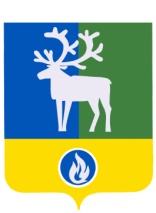 СЕЛЬСКОЕ ПОСЕЛЕНИЕ ПОЛНОВАТБЕЛОЯРСКИЙ РАЙОНХАНТЫ-МАНСИЙСКИЙ АВТОНОМНЫЙ ОКРУГ – ЮГРААДМИНИСТРАЦИЯ СЕЛЬСКОГО ПОСЕЛЕНИЯПОСТАНОВЛЕНИЕот 20 августа 2012  года					                                                    № 74О начале отопительного периода 2012 – 2013 годовв сельском поселении Полноват           В соответствии с Правилами предоставления коммунальных услуг гражданам, утвержденными Постановлением Правительства Российской Федерации от 23 мая 2006 года № 307 «О порядке предоставления коммунальных услуг гражданам», на основании Правил и норм технической эксплуатации жилищного фонда, утвержденных постановлением государственного комитета Российской Федерации по строительству и жилищно-коммунальному комплексу от 27 сентября 2003 года № 170 «Об утверждении Правил и норм технической эксплуатации жилищного фонда», на основании соглашения о передаче осуществления части полномочий органов местного самоуправления сельского поселения Полноват органам местного самоуправления Белоярского района, утвержденного решением Думы Белоярского района от 01 сентября 2009 года № 116 «О соглашениях о передаче осуществления части полномочий органов местного самоуправления сельского поселения Полноват органам местного самоуправления Белоярского района и о передаче осуществления части полномочий органов местного самоуправления Белоярского района  органам местного самоуправления сельского поселения Полноват»  п о с т а н о в л я ю:          1.Установить начало отопительного периода в сельском поселении Полноват при среднесуточной температуре наружного воздуха ниже плюс восьми градусов по Цельсию в течение пяти суток подряд, но не позднее 01 сентября 2012 года.         2.Теплоснабжающим организациям, расположенным на территории сельского поселения Полноват, обеспечить теплоснабжение всех объектов жилищного фонда и социальной сферы.         3.Опубликовать настоящее постановление в газете «Белоярские вести».          4.Настоящее постановление вступает в силу после его официального опубликования.         5.Контроль за выполнением  постановления возложить на заместителя главы сельского поселения Полноват Рузманова А.И.Исполняющий обязанности главы сельского поселения                                     А.И.Рузманов